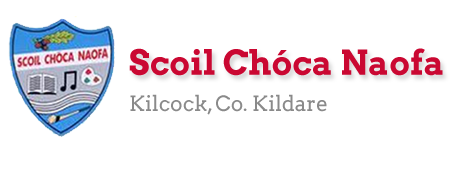 Work for Second Class : Monday 27th April 2020We hope you are all keeping well during this time. We have outlined some activities which you can carry out daily. Extra activities, Irish pages and a message from the SEN teachers are all contained on this document. Please do not feel pressure to complete everything. We would be delighted if you could all email on 2 pictures of work that your child has completed and is proud of so we can see their lovely work again! Feel free to contact us if you have any questions. Please note the change to Ms. O’Grady’s email address. Kind regards, Ms. Carr and Ms. O’ Gradymscarr@scoilchoca.ie           mslogrady@gmail.com  Extra activities if required including useful websites (For Self – directed Learning)RTE are providing a fun learning programme from 11-12 daily. Watch out for it @ https://www.rte.ie/learn/ TG4 are providing an Irish learning programme from 10-11 daily. Watch out for it @ https://www.cula4.com/en/shows/cula4-ar-scoil/ SEN/EAL workTeacher: Ms Tone / Ms Clancy/Ms WilsonNote:  SEN teachers have added work on to the teachers’ plan. Children can decide to do this work instead of something the teacher has assigned. It is not extra work. Also, we would be delighted if you could email on a picture of something that your child has done and is proud of so we can see their lovely work again!  Contact SEN Teacher: mstone@scoilchoca.ie   mswilson@scoilchoca.ieIrish pagesVocabulary- Sa Seomra CodlataStory-Mo Sheomra Codlata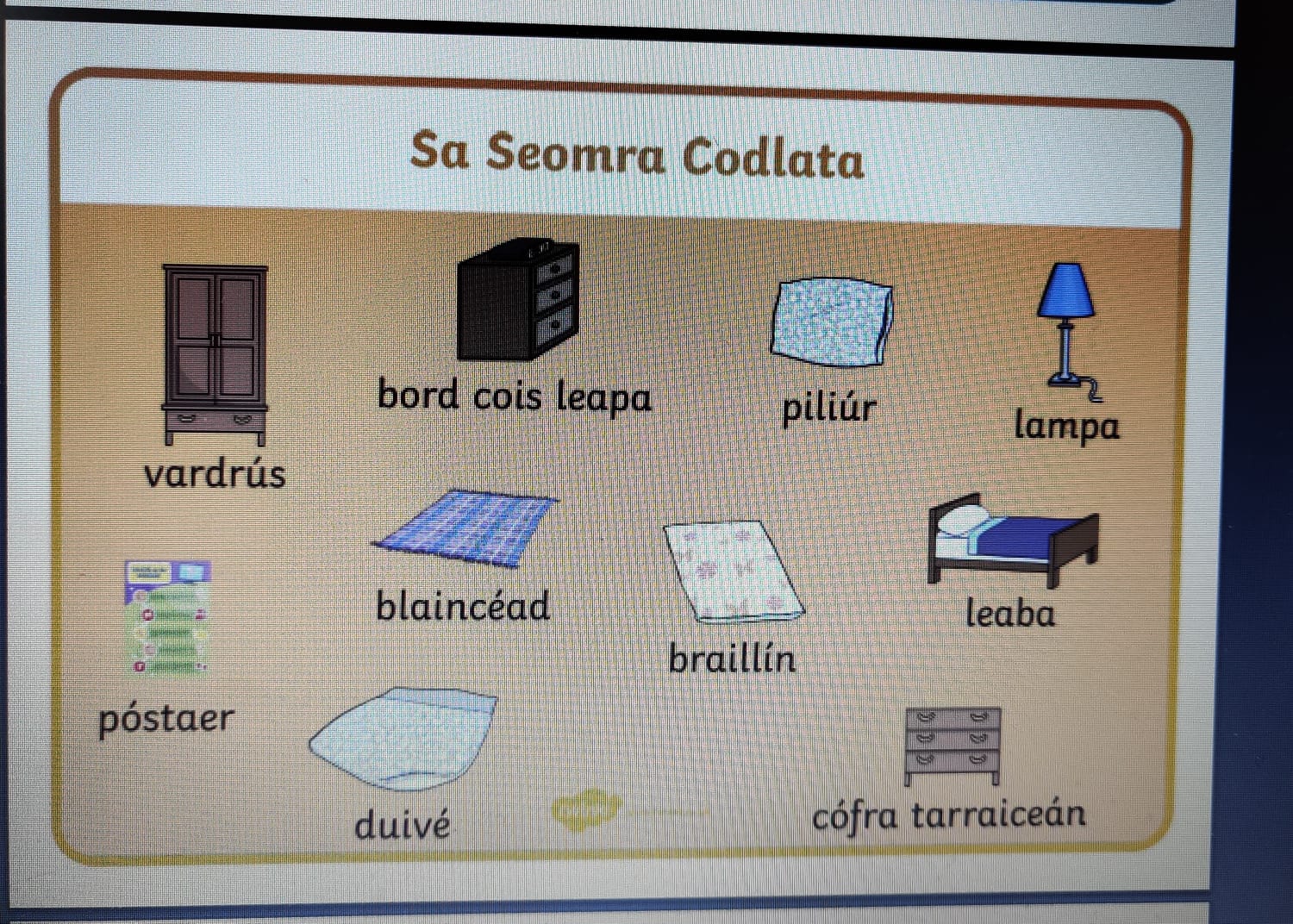 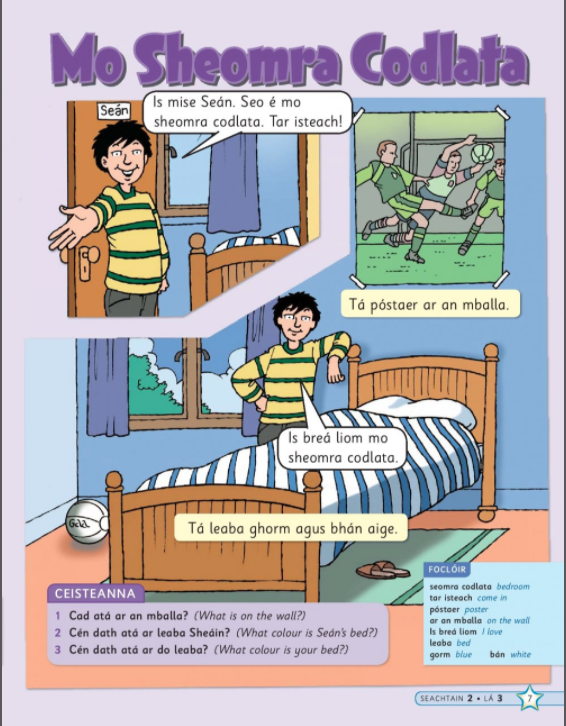 MondayEnglish:   Read at Home pg. 109                Word Wizard: Phonics: Pg. 82 Maths:     Master Your Maths- Week 28 Monday.                 Skip counting- count in 12s         Gaeilge:  Revision of spellings and phonics- é and í                 Children look and listen to the spelling/ sound and click the                 correct spelling, then select the ‘?’ to reveal the answer.           Website: http://www.leighleat.com/rang-2-seachtain1.html                P.E:          Joe Wicks on YouTube or https://rtejr.rte.ie/10at10/Other:     SESE (Geography): Watch this video about Day and Night                  https://www.youtube.com/watch?v=Wr-CRKsTYGsTuesdayEnglish:    Read at Home pg. 110                Word Wizard: Plan how to make a banana blast smoothie,                  Pg. 84 A and B   Maths:     Master Your Maths- Week 28 Tuesday.                 Practice doubles; 1+1=, 2+2=, 3+3=, 4+4=, 5+5=, 6+6=Gaeilge:  Sa bhaile- Seomra Codlata (The Bedroom) See vocabulary                 at the bottom of this plan. P.E:         Go Noodle Games (on internet)Other:     SESE (Geography): Write 3 facts which you learned from                    watching the ‘Day and Night’ video. WednesdayEnglish:    Read at Home pg. 111                 Word Wizard: Pg. 84 C and D: Write the procedure, ‘How to                        Make a Banana Blast Smoothie’ by yourself. Maths:      Master Your Maths- Week 28 Wednesday.                  Practice doubles; 7+7=, 8+8=, 9+9=, 10+10=, 11+11=, 12+12=Gaeilge:   Scéal (story) – Léigh (Read) Mo Sheomra Codlata- At the                     bottom of this plan.P.E:           Joe Wicks on YouTube or https://rtejr.rte.ie/10at10/Other:      Grab a timer. Can you meditate for 5 minutes.                 Practice your prayers.ThursdayEnglish:   Read at Home pg. 112               Grammar: Practice dropping the ‘y’ and adding ‘ies’ in order to                make words plural.                carry, copy, nappy, cry, reply.                Can you think of any other words to add to this list? Maths:    Master Your Maths- Week 28 Thursday.                What is half of 2, 4, 6, 8, 10, 12 Gaeilge:  Scéal- Mo Sheomra Codlata- Freagair na ceisteanna (Answer                  the questions) P.E:         Joe Wicks on YouTube or https://rtejr.rte.ie/10at10/Other:    Story: ‘Day Monkey Night Monkey’ by Julia Donaldson               https://www.youtube.com/watch?v=ICxLOO9pua0FridayEnglish:    You wrote the procedure of how to make a smoothie this                  week. Using your bossy verbs and time words write your own                  procedure about something you like to make at home. Maths:     Master Your Maths- Week 28 Test.                 What is half of 14, 16, 18, 20, 22, 24Gaeilge:   Tarraing do sheomra codlata (Draw and label your bedroom)P.E:          Go outside for a walk or run or cycleOther:      Art: Using this video create your own monkey art.                 https://www.youtube.com/watch?v=kLtvcUEo2UE Maths- Focus on AdditionCracking Maths Pg. 118 Q. 2. Discussion can you see a pattern?Hit the Button interactive game- children can practice their doubles and halves. https://www.topmarks.co.uk/maths-games/hit-the-buttonCracking Maths Pg. 117 Support video- https://www.youtube.com/watch?v=ayFAh4VNMFACracking Maths Solve the riddle pg. 119 Cracking Maths Word Problems pg. 120EnglishContinue Handwriting bookGaeilgePractice oral language questionsCén rang ina bhfuil tú? Tá mé i rang a dó.Cá bhfuil tú i do chonaí? Tá mé i mo chonaí i ______.An bhfuil deirfiúr agat? (sister) Tá/ Níl deirfiúr agam. An bhfuil deartháir agat? (brother) Tá/ Níl deartháir agam. Cád atá i do sheomra codlata? Tá _____ i mo sheomra codlata. (Tá leaba i mo sheomra codlata)Conas atá an aimsir inniú? Inniú, tá sé _______. EAL People Who Help UsName the people who help us in our community.Can you read these names of people who help us?	Dentist	Librarian	Butcher	Mechanic	Surgeon	Florist		Barber	ChefWhat jobs do they do?Where do they work?Can you describe their uniform? Do they use any special equipment?Write a few sentences about what you would like to be when you grow up. Draw a picture.